INDICAÇÃO Nº 915/2015Sugere ao Poder Executivo Municipal que proceda a instalação de placas denominativas em toda extensão da Rua Prudente Mac Knight no Centro.Excelentíssimo Senhor Prefeito Municipal, Nos termos do Art. 108 do Regimento Interno desta Casa de Leis, dirijo-me a Vossa Excelência que proceda a instalação de placas denominativas em toda extensão da Rua Prudente Mac Knight inclusive nos cruzamentos com as Ruas Joaquim de Oliveira, José Bonifácio e Graça Martins no Centro em nosso Município.                                              Justificativa:Munícipes solicitaram a este vereador apoio para a instalação de placas denominativas em toda extensão da referida rua, para facilitar o encontro dos endereços localizados nesta rua.Plenário “Dr. Tancredo Neves”, em 10 de março de 2.015.Felipe Sanches-Vereador / Vice Presidente-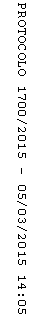 